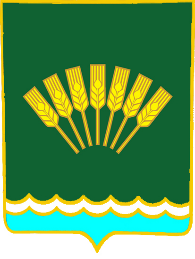 ҠAPAP                                                                                         ПОСТАНОВЛЕНИЕ13 февраль 2019 й.                                     № 21                             13 февраля 2019 г.О признании адреса присвоенным           Руководствуясь статьями Федерального закона от 06.10.2003 г. № 131- ФЗ (Об общих принципах организации местного самоуправления в Российской Федерации)Федеральным законом от 28.12.2013г. № 443-ФЗ) О Федеральной информационной адресной системе и о внесении изменений  в Федеральный закон « «Об общих принципах организации местного самоуправления в Российской Федерации», а так же в соответствии с Постановлением Правительства Российской Федерации от 22.05.2015 г. № 492 « О составе сведений об адресах, размещаемых в государственном адресном реестре, порядке межведомственного информационного взаимодействия при ведении государственного адресного реестра, о внесении изменений и признании утратившими силу некоторых актов Правительства Российской Федерации» .ПОСТАНОВЛЯЮ:Признать присвоенными следующие адреса:          1.1  Адрес земельного участка с кадастровым номером 02:44:180401:187  - Российская Федерация, Республика Башкортостан, Стерлитамакский муниципальный район,  Сельское поселение Октябрьский сельсовет, Ранний Рассвет  деревня, Набережная  улица , земельный участок  1          1.2  Адрес земельного участка с кадастровым номером 02:44:180401:17                                                                                  - Российская Федерация, Республика Башкортостан, Стерлитамакский муниципальный район,  Сельское поселение Октябрьский сельсовет, Ранний Рассвет  деревня, Набережная  улица , земельный участок  1а         1.3  Адрес земельного участка с кадастровым номером 02:44:180401:188                                                                                      - Российская Федерация, Республика Башкортостан, Стерлитамакский муниципальный район,  Сельское поселение Октябрьский сельсовет, Ранний Рассвет  деревня, Набережная  улица , земельный участок  1б         1.4  Адрес земельного участка с кадастровым номером 02:44:180401:51                                                                                     - Российская Федерация, Республика Башкортостан, Стерлитамакский муниципальный район,  Сельское поселение Октябрьский сельсовет, Ранний Рассвет  деревня, Набережная улица , земельный участок  3        1.5 Адрес земельного участка с кадастровым номером 02:44:180401:22                                                                                         - Российская Федерация, Республика Башкортостан, Стерлитамакский муниципальный район,  Сельское поселение Октябрьский сельсовет, Ранний Рассвет  деревня, Набережная  улица , земельный участок  4         1.6 Адрес земельного участка с кадастровым номером 02:44:180401:20                                                                                        - Российская Федерация, Республика Башкортостан, Стерлитамакский муниципальный район,  Сельское поселение Октябрьский сельсовет, Ранний Рассвет  деревня, Набережная улица , земельный участок  5/1           1.7  Адрес земельного участка с кадастровым номером 02:44:180401:48                                                                                      - Российская Федерация, Республика Башкортостан, Стерлитамакский муниципальный район,  Сельское поселение Октябрьский сельсовет, Ранний Рассвет  деревня, Набережная  улица, земельный участок  5а           1.8  Адрес земельного участка с кадастровым номером 02:44:180401:23                                                                                     - Российская Федерация, Республика Башкортостан, Стерлитамакский муниципальный район,  Сельское поселение Октябрьский сельсовет, Ранний Рассвет  деревня ,Набережная  улица , земельный участок  6         1.9 Адрес земельного участка с кадастровым номером 02:44:180401:39                                                                                           - Российская Федерация, Республика Башкортостан, Стерлитамакский муниципальный район,  Сельское поселение Октябрьский сельсовет, Ранний Рассвет  деревня, Набережная  улица , земельный участок  8/1          1.10  Адрес земельного участка с кадастровым номером 02:44:180401:38                                                                                     - Российская Федерация, Республика Башкортостан, Стерлитамакский муниципальный район,  Сельское поселение Октябрьский сельсовет, Ранний Рассвет  деревня, Набережная улица , земельный участок 8/2         1.11  Адрес земельного участка с кадастровым номером 02:44:180401:40                                                                                      - Российская Федерация, Республика Башкортостан, Стерлитамакский муниципальный район,  Сельское поселение Октябрьский сельсовет, Ранний Рассвет  деревня, Набережная улица , земельный участок  8а         1.12  Адрес земельного участка с кадастровым номером 02:44:180401:21                                                                                     - Российская Федерация, Республика Башкортостан, Стерлитамакский муниципальный район,  Сельское поселение Октябрьский сельсовет, Ранний Рассвет  деревня, Набережная  улица , земельный участок  9/1           1.13  Адрес земельного участка с кадастровым номером 02:44:180401:36                                                                                  - Российская Федерация, Республика Башкортостан, Стерлитамакский муниципальный район,  Сельское поселение Октябрьский сельсовет, Ранний Рассвет  деревня, Набережная  улица, земельный участок  9/2           1.14  Адрес земельного участка с кадастровым номером 02:44:180401:26                                                                                 - Российская Федерация, Республика Башкортостан, Стерлитамакский муниципальный район,  Сельское поселение Октябрьский сельсовет, Ранний Рассвет  деревня ,Набережная  улица , земельный участок  10         1.15 Адрес земельного участка с кадастровым номером 02:44:180401:35                                                                                        - Российская Федерация, Республика Башкортостан, Стерлитамакский муниципальный район,  Сельское поселение Октябрьский сельсовет, Ранний Рассвет  деревня, Набережная  улица , земельный участок  11/1         1.16  Адрес земельного участка с кадастровым номером 02:44:180401:34                                                                                      - Российская Федерация, Республика Башкортостан, Стерлитамакский муниципальный район,  Сельское поселение Октябрьский сельсовет, Ранний Рассвет  деревня, Набережная улица , земельный участок  11/2         1.17  Адрес земельного участка с кадастровым номером 02:44:180401:32                                                                                     - Российская Федерация, Республика Башкортостан, Стерлитамакский муниципальный район,  Сельское поселение Октябрьский сельсовет, Ранний Рассвет  деревня, Набережная  улица , земельный участок  12         1.18 Адрес земельного участка с кадастровым номером 02:44:180401:33                                                                                      - Российская Федерация, Республика Башкортостан, Стерлитамакский муниципальный район,  Сельское поселение Октябрьский сельсовет, Ранний Рассвет  деревня, Набережная  улица , земельный участок  13         1.19  Адрес земельного участка с кадастровым номером 02:44:180401:12                                                                                      - Российская Федерация, Республика Башкортостан, Стерлитамакский муниципальный район,  Сельское поселение Октябрьский сельсовет, Ранний Рассвет  деревня, Набережная улица , земельный участок  14         1.20  Адрес земельного участка с кадастровым номером 02:44:180401:49                                                                                     - Российская Федерация, Республика Башкортостан, Стерлитамакский муниципальный район,  Сельское поселение Октябрьский сельсовет, Ранний Рассвет  деревня, Набережная  улица , земельный участок  15         1.21  Адрес земельного участка с кадастровым номером 02:44:180401:45                                                                                      - Российская Федерация, Республика Башкортостан, Стерлитамакский муниципальный район,  Сельское поселение Октябрьский сельсовет, Ранний Рассвет  деревня, Набережная  улица , земельный участок  15аЗарегистрировать согласно действующего законодательства.  Глава сельского поселенияОктябрьский сельсовет                                                   Г.Я.Гафиева                           